校外實習返校修課同意書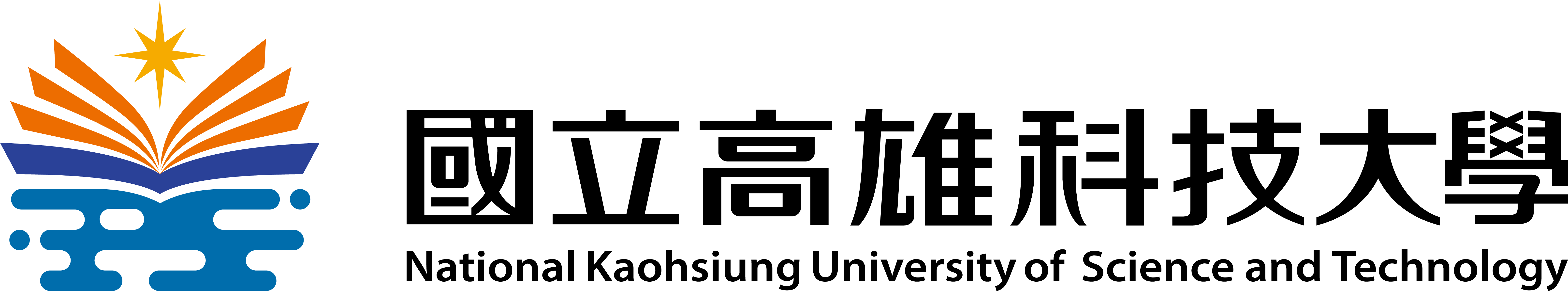 一、依本校學生職場實習課程開設要點第2點第2項規定，修習校外實習課程學生應全職於實習機構實習，獲實習機構及系所同意者，可修習遠距教學課程，惟大學部四年級學生與延畢生獲實習機構及系所同意者，可返校修習其他課程。二、校外實習返校修課同學需獲實習機構及系所同意並完成核閱本同意書，即可於教務處公告期間，至系統申請補救補選課程，並上傳本同意書作為附檔文件。三、補救補選申請路徑：學校首頁>在學學生>學課業系統>高科大(不分校區)>補選補救課程申請系統。請返校修課同學詳閱上述文件並簽名：__________________中華民國 ____ 年 ____ 月 ____ 日系所系所系所姓名姓名學號學號學號電話電話實習機構名稱實習機構名稱實習機構名稱實習機構名稱實習機構名稱實習期間實習期間實習期間實習期間實習期間____年____月____日至____年____月____日____年____月____日至____年____月____日____年____月____日至____年____月____日____年____月____日至____年____月____日____年____月____日至____年____月____日學年度學期選課代碼選課代碼科目科目學分上課星期上課星期節次上下上下上下上下上下同意返校修課核章處同意返校修課核章處實習機構系所